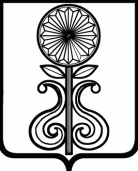 КЕМЕРОВСКАЯ ОБЛАСТЬ МАРИИНСКИЙ МУНИЦИПАЛЬНЫЙ РАЙОНАДМИНИСТРАЦИЯ МАРИИНСКОГО МУНИЦИПАЛЬНОГО РАЙОНАПОСТАНОВЛЕНИЕ от  30.10.2013 г. № 1211-Пг. Мариинск    О признании утратившими силу нормативных правовых актов    В соответствии с Федеральным законом от 06.10. 2003 года №131-ФЗ «Об общих принципах организации местного самоуправления в Российской Федерации» и Уставом Мариинского муниципального района: 1. Признать утратившими силу следующие нормативные правовые акты:- постановление Главы города Мариинска и Мариинского района от 22.04.2004 г. №4-П «Об утверждении Положения о градостроительном Совете администрации г. Мариинска и Мариинского района»; - постановление Главы города Мариинска и Мариинского района от 12.05.2004г. №5-П «О внесении дополнений в постановление №4-П от     22.04.2004г. «Об утверждении Положения о градостроительном Совете администрации г. Мариинска и Мариинского района»;- постановление Главы города Мариинска и Мариинского района от 12.05.2004 г. №6-П «О внесении изменений и дополнений в постановление №4-П от 22.04.2004 г. «Об утверждении Положения о градостроительном Совете администрации г. Мариинска и Мариинского района».2. Общему отделу администрации Мариинского муниципального района (Зачиняева Н.А.) опубликовать данное постановление в газете «Вперед». 3. Отделу информационного обеспечения администрации Мариинского  муниципального района (Новиков С.В.) разместить данное постановление на официальном сайте администрации  Мариинского муниципального района в сети «Интернет».4. Контроль за исполнением  настоящего постановления возложить на  заместителя главы Мариинского муниципального района – начальника управления капитального строительства администрации Мариинского муниципального района  Е.А. Малетину.      Глава Мариинского муниципального   района                                                                        В.В.Лапин